МБОУ «Старополтавская СОШ»         Открытый урок по литературному чтениюУчитель  начальных классов:Сопивская Е.В.                           11 марта 2014 года                                  Ход урока.Организационный моментПроверка домашнего задания-Рассказать наизусть монолог из сказки К.Г.Паустовского   «Стальное колечко»3.Определение темы урока. Сегодня на уроке мы продолжим знакомиться с произведениями К.Г.Паустовского. Мы прочитаем рассказ «Кот-ворюга»4.Работа над первичным восприятием текста.- Я буду рассказывать, а вы внимательно слушайте.5.Проверка первичного восприятия.-Какой это рассказ: веселый или грустный?-Можно сказать, что он юмористический?-Почему он юмористический?(Произведение, в котором с доброй насмешкой описываются герои и их поступки, называется юмористическим.)-Назовите героев этого рассказа.(Кот, Ленька, автор,  Рувим, куры и петух Горлач) -От  чьего имени  ведется рассказ? (К.Г. Паустовский рассказал нам о том, что было в действительности).       -Как вы думаете, кто такой Рувим? (Рувим Исаевич Фраерман – писатель, друг К. Паустовского. Вместе с ним они бродили по лесам и лугам, рыбачили, встречались с местными жителями).6.Чтение рассказа учениками и ответы на вопросы учителя(стр.91 – значение слов)(Дима, Влада, Максим, Настя Грищенко, Артем, Даша, Арина. Ангелина, Олеся)- Вокруг кого развиваются события в рассказе? (Вокруг кота)-Как звали кота?- Почему  его назвали кот-ворюга?-Найдите и зачитайте отрывок о том, как кот упал с берёзы.   (стр.87)- Почему коту пришлось совершить отчаянный поступок? (Ему нужно было спастись любой ценой.)- Найдите этот эпизод. Как автор показывает стремительность действий? (С помощью глаголов: упал, подскочил, умчался).7.Проверка знаний содержания текста(Провели тест и подвели итог.  Дети выходят по группам)1. Жанр этого произведения:сказкарассказповесть2. От имени кого ведется повествование?Ленькикотаавтора3. Кто главный герой рассказа?Ленькакотголенастый петух4. Как звали кота?бандитбродягаворюга5. Что такое кукан?металлическая сеткапалочка, на которую одевается пойманная рыба6. Где кот попался?на березев узком лазу7. Чей совет тебе кажется более разумным?ЛенькиРувима8. Как повлиял ужин на кота?убежал из домаперестал воровать8. Работа над анализом произведения.– Как к нему отнеслись сначала ребята? (Выслеживали, поклялись поймать кота, вздуть его за бандитские проделки.)–И вот кот уже пойман, ребята решают вопрос: что же с ним делать?– Почему Ленька предложил накормить кота как следует? (понял, в чем причина его выходок)– Как Ленька поступил по отношению к коту? (защитил)– Итак, коту дали замечательный ужин.– Прочитайте, каким и как он вышел из чулана, наевшись?Какой он стал, ребята? ( довольный, веселый, доверчивый, добрый)– Что изменило кота? (доброта, жалость, он почувствовал, что теперь он не один, у него есть хозяин) (Изменило кота – добро людей) (Рома, Наташа Тищенко, Динара, Вика, Кристина, Айдар, Алина, Зеленская  Настя, Тимур, Вамбольдт Наташа)- Зачитайте.Почему же кот совершил благородный поступок? (Отблагодарил людей за доброту и понимание)- Почему его  прозвали милиционером? (Кот стал охранять дом от кур, а куры в рассказе– это мелкие воришки).9.Обобщение знаний учащихся.(Работа в группах, ответы в презентации)– Написав это произведение, Паустовский хотел, чтобы мы, его читатели, поняли одну очень важную вещь.  А вот какую? -Доброта и милосердие – великие вещи. В нашем случае, почувствовав к себе доброту, внимание и заботу с котом  произошло чудесное превращение из злого кота в преданного, благородного.-Спасибо за работу на уроке. Задачи, которые стояли перед нами мы выполнили. Осталось только спросить.-Какое настроение присутствовало у вас на уроке?8) Рефлексия Если у вас прекрасное настроение, то вы подойдете к солнышку А если вам грустно и скучно, то  вы подойдете к тучке.1 группа:Найдите в тексте описание внешнего вида кота-ворюги. Почему он так выглядит? Какие чувства вызывает у вас это животное?2 группа:Найдите в тексте описание действий и поступков главного героя. Почему он совершает их? Какие чувства у вас вызывают его поступки?3 группа: 1) Найдите в тексте авторскую оценку главного персонажа.2) Подберите однокоренные слова к слову ворюга. 3) Почему автор называет кота ворюгой, а не вором или воришкой?4 группаКот-ворюга. Какой он был в начале рассказа? Каким он был в конце рассказа?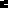 